Проект розпорядженняПро затвердження графіка проведення виїзних особистих прийомів громадян керівництвом Роздільнянської районної державної адміністрації на I квартал 2023 року	На виконання пункту 6 Указу Президента України від 07.02.2008 р. № 109/2008 „Про першочергові заходи щодо забезпечення реалізації та гарантування конституційного права на звернення до органів державної влади та органів місцевого самоврядування”, відповідно до    статті 22 Закону України „Про звернення громадян”, для забезпечення реалізації прав громадян на звернення:1.Затвердити графік проведення виїзних особистих прийомів громадян керівництвом районної державної адміністрації на I квартал 2023 року (додається).            2. Контроль за виконанням розпорядження залишаю за собою.Голова районної військової(державної) адміністрації	       			                                     Сергій ПРИХОДЬКОПогоджено:Заступник головиЗаступник начальникарайонної військової (державної) адміністрації                                                                              Наталія ШЛИЧОККерівник апарату районної держаної (військової) адміністрації			                           Ольга ГОЛОВКОЗавідувач юридичного сектору			                           	    Катерина КІДГОТКО                                     Головний спеціаліст відділу діловодства,контролю та доступу до публічної інформаціїапарату районної військової (державної) адміністрації                                                                               Тетяна ЛЕВЧУКРозрахунок розсилки:Відділ діловодства,контролю та доступу до публічної інформаціїапарату районної військової(державної) адміністрації  – 3 примірникаГоловний спеціаліст відділу діловодства,контролю та доступу до публічної адміністраціїапарату районної військової (державної) адміністрації Попова Анастасія  3-13-78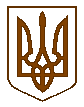 УкраїнаОДЕСЬКА ОБЛАСТЬРОЗДІЛЬНЯНСЬКА РАЙОННА ДЕРЖАВНА АДМІНІСТРАЦІЯРОЗДІЛЬНЯНСЬКА РАЙОННА ВІЙСЬКОВА АДМІНІСТРАЦІЯ30 січня 2023 року № 16/од-2023Про затвердження графіка проведення виїзних особистих прийомів громадян керівництвом Роздільнянської районної державної адміністрації на I квартал 2023 року	На виконання пункту 6 Указу Президента України від 07.02.2008 р. № 109/2008 „Про першочергові заходи щодо забезпечення реалізації та гарантування конституційного права на звернення до органів державної влади та органів місцевого самоврядування”, відповідно до    статті 22 Закону України „Про звернення громадян”, для забезпечення реалізації прав громадян на звернення:1.Затвердити графік проведення виїзних особистих прийомів громадян керівництвом районної державної адміністрації на I квартал 2023 року (додається).            2. Контроль за виконанням розпорядження залишаю за собою.Голова  Начальник                                                                                                    Сергій ПРИХОДЬКО	                                                                                                                                                                                 ЗАТВЕРДЖЕНО																розпорядження голови																райдержадміністрації																від 30 січня 2023 року																№ 16/од-2023Графікпроведення виїзних особистих прийомів громадян керівництвомРоздільнянської районної державної адміністраціїна I квартал 2023 рокуНаселений пунктДата проведення та відповідальнийДата проведення та відповідальнийДата проведення та відповідальнийГолова райдержадміністраціїЗаступник голови райдержадміністраціїЗаступник голови райдержадміністраціїВеликомихайлівська громадаберезеньВеликоплосківська громадаЗатишанська громадалютийЗахарівська громадаберезеньЛиманська громадаНовоборисівська громадаРоздільнянська громадасіченьСтепанівська громадалютий Цебриківська громадасічень 